В соответствии с Федеральным законом от  07.12.2011 № 416-ФЗ «О водоснабжении и водоотведении», постановлением Правительства Российской Федерации от 13.05.2013 № 406 «О государственном регулировании тарифов в сфере водоснабжения и водоотведения», законом Оренбургской области от 28.09.2010 № 3822/887-IV-OЗ «О наделении органов местного самоуправления Оренбургской области отдельными государственными полномочиями в сфере водоснабжения и водоотведения и в области обращения с твердыми коммунальными отходами», с учетом решения коллегии по вопросам регулирования тарифов организаций в сфере водоснабжения и водоотведения, а также организаций в сфере обращения с твердыми коммунальными отходами (протокол № 1 от 20 декабря 2018 года) и на основании ст. 24 Устава муниципального образования Бузулукский районП О С Т А Н О В Л Я Ю:Установить тарифы на горячую воду (горячее водоснабжение) для муниципального унитарного предприятия «Жилищно-коммунального хозяйства Бузулукского района», осуществляющего горячее водоснабжение с использованием закрытой системы горячего водоснабжения на территории муниципального образования Красногвардейский сельсовет Бузулукского района согласно приложению 1 к настоящему постановлению.Установить параметры регулирования на 2019-2023 годы для формирования тарифов на горячую воду (горячее водоснабжение) для муниципального унитарного предприятия «Жилищно-коммунального хозяйства Бузулукского района» на территории муниципального образования Красногвардейский сельсовет Бузулукского района согласно приложению 2 к настоящему постановлению.Тарифы, установленные пунктом 1 настоящего постановления и долгосрочные параметры регулирования, установленные пунктом 2 настоящего постановления действуют  с 1 января 2019 года по 31 декабря 2023 года».Утвердить производственную программу для муниципального унитарного предприятия «Жилищно-коммунального хозяйства Бузулукского района» на 2019-2023 годы.Постановление вступает в силу после его официального опубликования  на правовом интернет-портале Бузулукского района (www.pp-bz.ru) ), но не ранее 1 января 2019 года. . Контроль за исполнением настоящего постановления возложить на заместителя главы администрации района по оперативному управлению А.Н. Евсюкова.Разослано: в дело, А.Н. Евсюкову, муниципальное образование Красногвардейский сельсовет Бузулукского района, МУП «ЖКХ Бузулукского района», счетной палате, Бузулукской межрайпрокуратуре.                           Приложение 1                					                      к постановлению   от _____________ № _____                                                                                                                                                Taрифы на горячую воду (горячее водоснабжение) для муниципального унитарного предприятия «Жилищно-коммунального хозяйства Бузулукского района» на территории МО Красногвардейский сельсовет Бузулукского района на 2019-2023 годы*УСН – упрощенная система налогообложения                     Приложение 2                 					                      к постановлению   от _____________ № _____                                                                                                                                                Параметры регулирования на 2019 год для формирования тарифов на горячую воду (горячее водоснабжение) для муниципального унитарного предприятия «Жилищно-коммунального хозяйства Бузулукского района» на территории МО Красногвардейский сельсовет Бузулукского района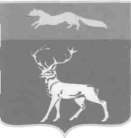 АДМИНИСТРАЦИЯМУНИЦИПАЛЬНОГО ОБРАЗОВАНИЯБУЗУЛУКСКИЙ РАЙОНОРЕНБУРГСКОЙ ОБЛАСТИПОСТАНОВЛЕНИЕ     __21.12.2018___№ _1544-п__                  г. БузулукОб установлении тарифов на горячую воду (горячее водоснабжение)  и параметров регулирования, устанавливаемых на 2019-2023 годы для муниципального унитарного предприятия «Жилищно-коммунального хозяйства Бузулукского района» Глава района                           Н.А. Бантюков№ п/пНаименование регулируемой организацииВид тарифапериодпериодпериодпериодпериодпериод№ п/пНаименование регулируемой организацииВид тарифас 01.01.2019 по 31.06.2019с 01.07.2019 по 31.12.2019с 01.01.2020 по 31.06.2020с 01.07.2020 по 31.12.2020с 01.01.2021 по 31.06.2021с 01.07.2021 по 31.12.20211.Муниципальное унитарное предприятие «Жилищно-коммунального хозяйства Бузулукского района»Для потребителей (при применении УСН*)Для потребителей (при применении УСН*)Для потребителей (при применении УСН*)Для потребителей (при применении УСН*)1.Муниципальное унитарное предприятие «Жилищно-коммунального хозяйства Бузулукского района»Тариф на горячую воду (горячее водоснабжение), руб./м3141,04143,86143,86146,74146,74149,681.Муниципальное унитарное предприятие «Жилищно-коммунального хозяйства Бузулукского района»Население (при применении УСН*)Население (при применении УСН*)Население (при применении УСН*)Население (при применении УСН*)Население (при применении УСН*)Население (при применении УСН*)Население (при применении УСН*)1.Муниципальное унитарное предприятие «Жилищно-коммунального хозяйства Бузулукского района»Тариф на горячую воду (горячее водоснабжение),  руб./м3141,04143,86143,86146,74146,74149,68№ п/пНаименование регулируемой организацииВид тарифапериодпериодпериодпериод№ п/пНаименование регулируемой организацииВид тарифас 01.01.2022 по 31.06.2022с 01.07.2022 по 31.12.2022с 01.01.2023 по 31.06.2023с 01.07.2023 по 31.12.20231.Муниципальное унитарное предприятие «Жилищно-коммунального хозяйства Бузулукского района»Для потребителей (при применении УСН*)Для потребителей (при применении УСН*)Для потребителей (при применении УСН*)Для потребителей (при применении УСН*)Для потребителей (при применении УСН*)1.Муниципальное унитарное предприятие «Жилищно-коммунального хозяйства Бузулукского района»Тариф на горячую воду (горячее водоснабжение), руб./м3149,68152,68152,68155,741.Муниципальное унитарное предприятие «Жилищно-коммунального хозяйства Бузулукского района»Население (при применении УСН*)Население (при применении УСН*)Население (при применении УСН*)Население (при применении УСН*)Население (при применении УСН*)1.Муниципальное унитарное предприятие «Жилищно-коммунального хозяйства Бузулукского района»Тариф на горячую воду (горячее водоснабжение),  руб./м3149,68152,68152,68155,74№ п/пНаименование   
регулируемой  
организацииГодБазовый уровень операционных    
расходовИндекс эффективности    
операционных    
расходовНормативный уровень прибылиПоказатели энергосбережения и энергетической эффективностиПоказатели энергосбережения и энергетической эффективности№ п/пНаименование   
регулируемой  
организацииГодБазовый уровень операционных    
расходовИндекс эффективности    
операционных    
расходовНормативный уровень прибылиУровень потерь водыУдельный расход электрической энергии№ п/пНаименование   
регулируемой  
организацииГодтыс. руб.%%%кВт.ч/м31.Муниципальное унитарное предприятие «Жилищно-коммунального хозяйства Бузулукского района»2019-202301,036000